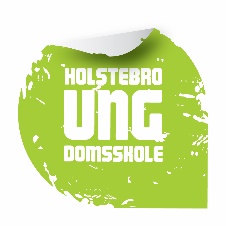 Ansøgningsskema til LæringslokomotivetSkemaet udfyldes og sendes elektronisk til Holstebro Ungdomsskole
Mail: anette.amby@holstebro.dk 
I emnefeltet skrives: Ansøgning Læringslokomotivet og eleven navnFølgende skal vedlægges:Resultatet fra de seneste nationale test i dansk og matematik. 
Derudover kan vedlægges andre relevante tests på eleven f.eks. ST, MG/FG prøver.Evt. ordblindetestOversigt over elevens fraværshistorik i indeværende skoleårDen seneste elevplanForpligtelser ved deltagelse i Læringslokomotivet:Elev:Aktiv deltagelse i undervisning, aktiviteter og fællesskabTilstedeværelse i hele camp-forløbetAccept af at mobiltid foregår i et afgrænset tidsrum hver dag  Respektere at familie – og fritidsaktiviteter under forløbet kun kan foregå i weekenderForældre:Sikre fremmøde hver dag og i hele forløbetStøtte op om deltagelse både på camp og i efterforløbetRespektere at familie – og fritidsaktiviteter under forløbet kun kan foregå i weekenderLærer:Ansvarlig for ansøgning i samarbejde med elever og forældreDeltage i 2 møder vedrørende elevens deltagelse i LæringslokomotivetDagsbesøg på camp torsdag den 27.09.2018.Opfølgende samtaler med eleven i efterforløbet for at fastholde læringsudbytteOvenstående elev ansøger hermed om deltagelse i Læringslokomotivet september 2018. 
Elev, forældre og skole er indstillet på ovenstående forpligtelser. Med ansøgningen giver vi samtykke til: (sæt kryds) ___ udveksling af resultater fra nationale test til brug for Læringslokomotivet og internt i kommunen.___ at oplysninger fra PPR kan udveksles ifm. visitering
___ at der må indhentes data vedr. elevens uddannelsesforløb på baggrund af cpr nr. for at følge 
        resultaterne af projektet. 
Ansøgning sendes elektronisk af skoleleder til  anette.amby@holstebro.dk  senest 01.05.2018Elev		Forældre		Lærer 		Skoleleder_________________	_________________	________________	________________Stamdata:Stamdata:Elevens navn, fødselsdato og år samt adresseNavn: Fødselsdato og år: Adresse: Postnummer og by: Mobil:Elevens Uni-login oplysningerBruger ID: Forældres navn(e) og adresseForældres navn(e): Adresse: Postnummer og by:  Mobil: Mailadresse: Skolens navn, elevens klassetrin og navn på henvisende leder og lærerSkolens navn: Elevens nuværende klassetrin: Navn på leder: Mail på leder: Telefonnr. på skolen:Navn på lærer/kontaktperson: Mail på lærer/kontaktperson: Andre relevante oplysninger eller bemærkninger (kost, medicin eller andet)Tilladelse til fotografering til offentliggørelse på hjemmeside/sociale medier vedr. camp. Sæt kryds.Ja_____Nej_____Skolens begrundelse for at denne elev skal med i Læringslokomotivet:
Klasselærer/lærerteam udfylder denne sideSkolens begrundelse for at denne elev skal med i Læringslokomotivet:
Klasselærer/lærerteam udfylder denne sideDansk: Hvilke udfordringer har eleven?Hvilke styrker har eleven?Matematik:Hvilke udfordringer har eleven?Hvilke styrker har eleven?Personligt og socialt:Hvilke udfordringer har eleven? Hvilke styrker har eleven?TilføjelserHvilken form for støtte har eleven modtaget i skolen?Elevens begrundelse for at skulle med i Læringslokomotivet:
Eleven udfylder i samarbejde med klasselærer/forældre denne sideElevens begrundelse for at skulle med i Læringslokomotivet:
Eleven udfylder i samarbejde med klasselærer/forældre denne sideDansk: Hvilke udfordringer har du?Hvilke styrker har du?Matematik:Hvilke udfordringer har du?Hvilke styrker har du?Personligt og socialt:Hvilke udfordringer har du? Hvilke styrker har du?Motivation:Hvis en af dine gode venner skulle beskrive dig, hvad ville de så sige?Skriv tre ord som du synes kendetegner dig.Hvad kan du godt lide at lave? Hvad drømmer du om at arbejde med som voksen?Hvorfor tror du, at Læringslokomotivet kunne være noget for dig? Er du klar til at knokle, grine, træne, lære nyt, få nye venner og være væk hjemmefra på en camp?